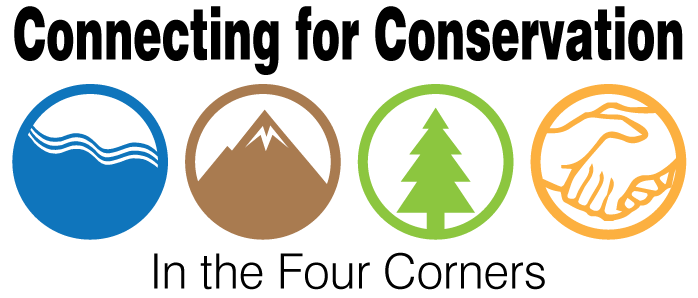 Mini-Workshop NotesNovember 1, 2017Fort Lewis CollegeBest:Networking & showcasing workConversation/communicationSpeaking with a collective voice (rather than individuals), based on partnership/relationshipPartnerships with mutual benefits and overlapping missionsWhen an organization takes a risk or initiative it can ignite opportunity for other groups to engage or join in the effort or help steer it in the right directionStretch and leverage funding (bringing in/identifying additional funding)Community, cross learningSharing knowledge and perspectivesCompromise- positive attitudesBuilding capacity- combining individual strengthsBringing together vendors, consumers, professionals and students at a “product fair” to network and showcase opportunities  outreach to communityRelationships with Mesa Verde National Park Mesa Verde curriculum for educatorsSCC and SJNF (local and regional) Long term investmentConsistencyMonitoring effort on Dolores in 2017State- CPWNon-profit- TNCFederal- BLM, B of Rec. Academia- FLCRegional- DWCDSan Juan Headwaters- FSTribal forestry and BIA relationshipFirewise- SCFS and Fire DepartmentsBOR- working w/ conservation districtsSME- NFF – mitigation programSan Juan Forest Health PartnershipScale/scope of focus areaOrganized meetingsGrounded in forest ecologyInvolvement w/ local high schoolCitizen monitoringWorst:Too much internal focus and not enough outreach – no external engagementLack of commitment and follow throughCreates distrust, long term riff and damage to relationshipTake time and effort – training high school internsFederal Funding – the timing and planning vs. budget allocationMeetings with no resultsDeveloping group visitation vs. individualComing to the table not willing to compromiseYou know what YOU should do? Poor communication/inactionNeed more diversity (tribal)Stagnation (same people, same ideas over and over)Combat by engaging students and other fresh community voicesUnhealthy competition with a partnership for credit/attention/fundingLeads to break-up/ bad bloodPoliticsLack of dissenter in long-standing groupTribal forestry= tribal understanding of missionFirewise= public understandingUSGS= BLM relationship with mining areaBOR= Conservation DistrictsSME= Agency reviewsCPW and Trout Unlimited & USFSIndividual relationships work better than at the higher levels (agency to agency)Chain of command – internal communicationWeirdestNeed to understand organizational structure to capitalize on potential partnershipsPartnership burnout – angered partners and ruined relationshipManure tea “probiotic for the forest” Your place or mine – meeting logisticsBroad visions not based in reality – good intensionsTwo organizations try to partner only to find out there is no common goalCould originate from uncertainty of missions/goalsOr lack of communication/focusGravitate to easiest relationshipIssuesIncorporating climate change info and other terminology into all partnerships/initiativesTemporal and spatial scalesCommunicating partnership benefits to public/economic interestsOrganizational issues: Who takes on these responsibilities – coordination and facilitationWho within organizations manages partnershipsMoney to help with communicationOpportunitiesFederal funding outlooks, budget implicationsFacilitated networking opportunities around issuesTargeted experts to facilitate discussionGood knowledge exists about the impacts of climate changeEmphasize importance of scale… temporal/spatialIncrease visibility to public and increase effectivenessIncorporate the economic impact of workCatalogue/share failures – identify keys to successRecruiting non-traditional partners (e.g. Rio Grande Water Fund)NeedsDefine partnershipsExamples of group organization models (centralized vs decentralized)Define goalsAvoid competing informationBetter communication platformOne webpage? Email network? Facebook? Searchable database to facilitate continued relationships/projectsPodio – professional networkPartner opportunities w/ agencies, non-profits and for-profit agencies to cross economic and perception boundariesStreamlines contracting process to cross mission boundariesWays to move these ideas up the food chain within agenciesLuncheon/Workshop topics & ideasWhat are the funding steps?Once need is understood – go to public or private first? Do you go to other partners to find support/ideas?Are there new models for funding? How to determine who stakeholders are and how to get them involvedHow do you reach new audiences?For involvement, engagement, funding Consider schoolsCreate or develop decision tree or template to understand and build most effective partnershipsTie between public healthAir qualityWater qualityForest healthNeed representation from health industry/ public health sectorHolistic community approachInvasive speciesDivide sessions into issue based topicsLet people communicate with each other/connect from different backgroundsPublic landsAffordable housing NETWORKING/collaborationAgency people don’t get as much opportunity to “mingle”Speed-dating and free-form timeExercise to “force” people to collaborateGroup haiku of everyone’s interestsHow to funnel funding to environmental education programs that support these larger project goals (watershed health, forest health etc.)New avenues for environmental ed. (widening reach)Private funding from places that wouldn’t otherwise be involved- corporationsLunch time talks at large employers (teach adults!)Everyone prepares a packet before may workshops to shareBio, projects, potential projectsWhat kinds of partners they’re looking forCitizen science opportunitiesOtherPartnership congestion (common theme)Overlapping missions competing for funding and engagementGeographical contextMay be coming# organizations/collaborationsfunding internal resourcestimepeoplevaluesCapacity to support all partnersPartners vs. stakeholdersTime*/staffWhat’s the destination?Who’s in the car? Partnership ModelBalance centralized vs. dispersedCommunicationBring in new ideasConscience of the group